SMLOUVA O ZÁJEZDUuzavřená podle § 2521 a násl. zákona č. 89/2012 Sb., občanský zákoník mezi aza účelem uspořádání následujícího zájezdu cestovní kanceláří , s.r.o. pro zákazníka.Zákazník svým podpisem potvrzuje, že převzal za sebe a účastníky zájezdu (podle přiloženého seznamu) tyto doklady: stejnopis této smlouvy o zájezdu, Všeobecné podmínky cestovní kanceláře PRO TRAVEL CK, s.r.o., program zájezdu. Zároveň tímto podpisem potvrzuje, že se seznámil s obsahem zmíněných dokumentů, souhlasí s ním a že totéž platí pro účastníky uvedené na přiloženém seznamu.………………………………….....................................	                                 ……..…………….......................…………………………datum a podpis zákazníka			  	           		 datum a podpis Cestovní kanceláří:Cestovní kanceláří: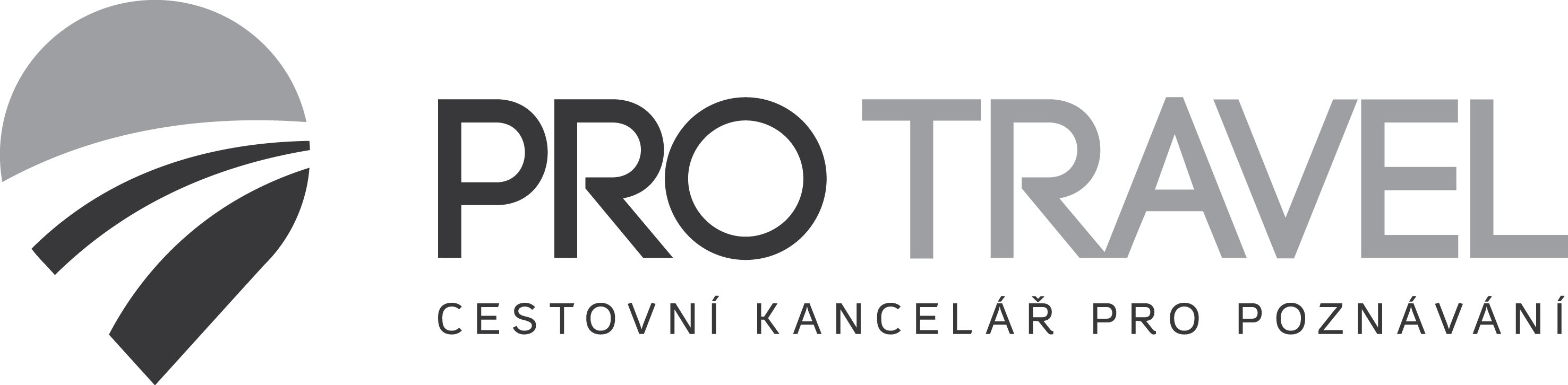 PRO TRAVEL CK, s.r.o.Prokopova 23, 301 00 Plzeňtel./fax: 377 919 202 / 377 921 961e-mail: , internet: www.protravel.czIČ: 26355353, DIČ: CZ26355353, číslo účtu: 181965652/0300Společnost je zapsána v OR u Krajského soudu v Plzni, oddíl C, vložka 14948Zákazníkem:Zákazníkem:Název:Obchodní akademie a Jazyková škola s právem státní jazykové zkoušky, Šumperk, Hlavní třída 31Adresa:		Hlavní třída 31PSČ, město: 	787 01 ŠumperkIČ:		49589679Zájezd:Amsterdam, Brusel, PařížAmsterdam, Brusel, PařížAmsterdam, Brusel, Pařížčíslo:   19-755termín:23.-27.9.2019cílová země:    Nizozemsko, Belgie, FrancieNizozemsko, Belgie, FrancieNizozemsko, Belgie, Francieúčastníci zájezdu:  viz přiložený seznamviz přiložený seznamviz přiložený seznamCenový rozpis:cena za osobupočet osobzákladní cena zájezdu:6 300,- Kč≥ 40příplatky:slevy: pedagogický doprovod včetně vstupů0,- Kč4Platba: částkadatum úhradyzpůsob úhrady1. záloha:     3 000,- Kč / os.31.7.2019převodem2. záloha:---doplatek:3 300,- Kč / os.15.9.2019převodemcelkem:6 300,- Kč / os.--